Browse "Name" for "Kafka, F" and display Names indexes with columns showing Authority and Bibliographic records related to the last heading. The heading is in second position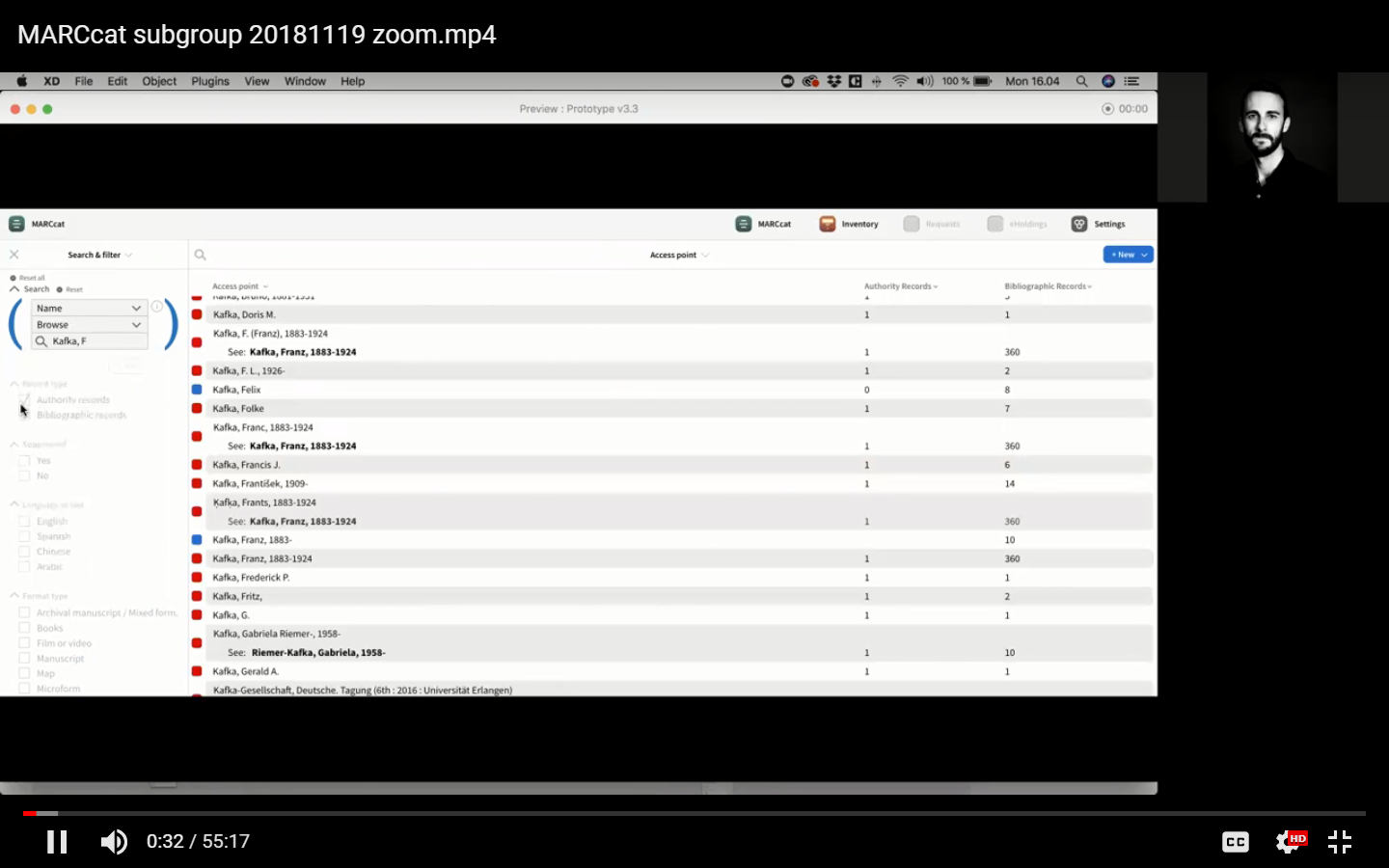 The blue icons close to the heading indicate the presence of bibliographic records only. When the icon is red, the heading is also contained (or only) in the authority records 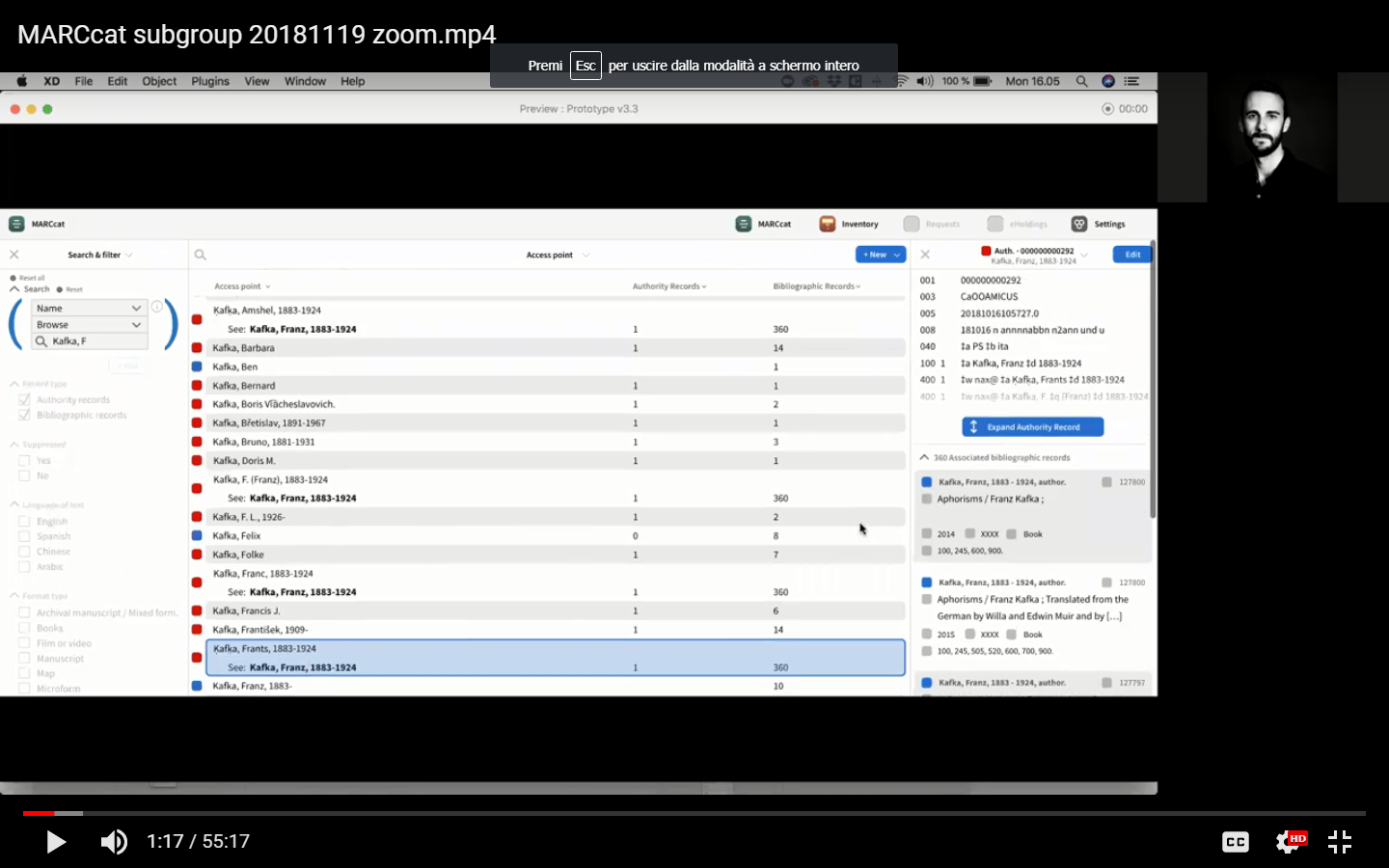 When the heading is selected, the detail of the authority record is shown in the 3rd panel and the bibliographic records are shown below (brief display).If you click on one of the bibliographic records, the detail of the record in a fourth panel is displayed: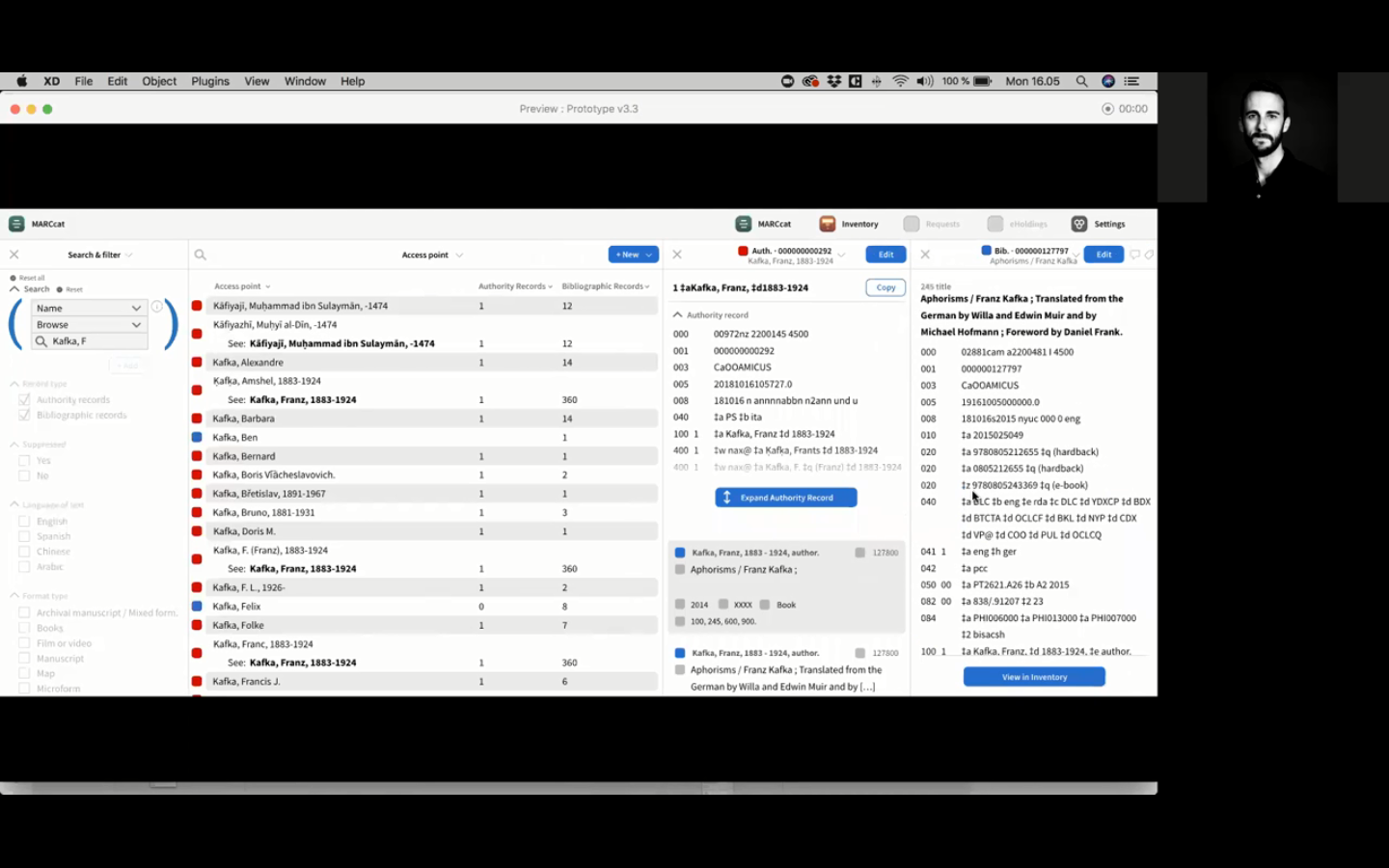 Instead, in case of selection of headings linked to the bibliographic records (so no authority records), it is shown in the 3rd panel at the top and the same follows the bibliographic records related to it: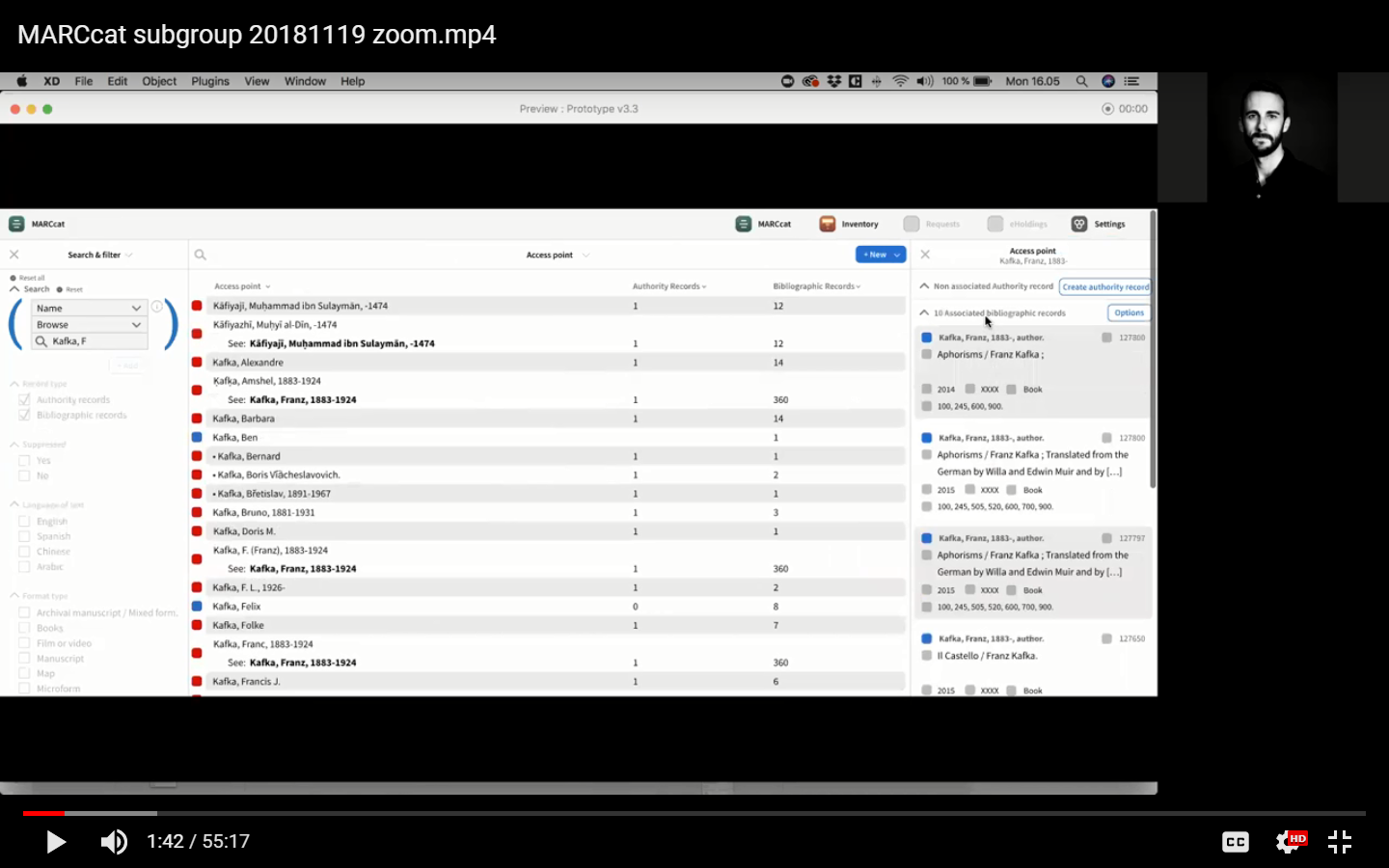 In the same panel it’s specified that there are no associated authority records and that you can create one, selecting  "Create authority record" button: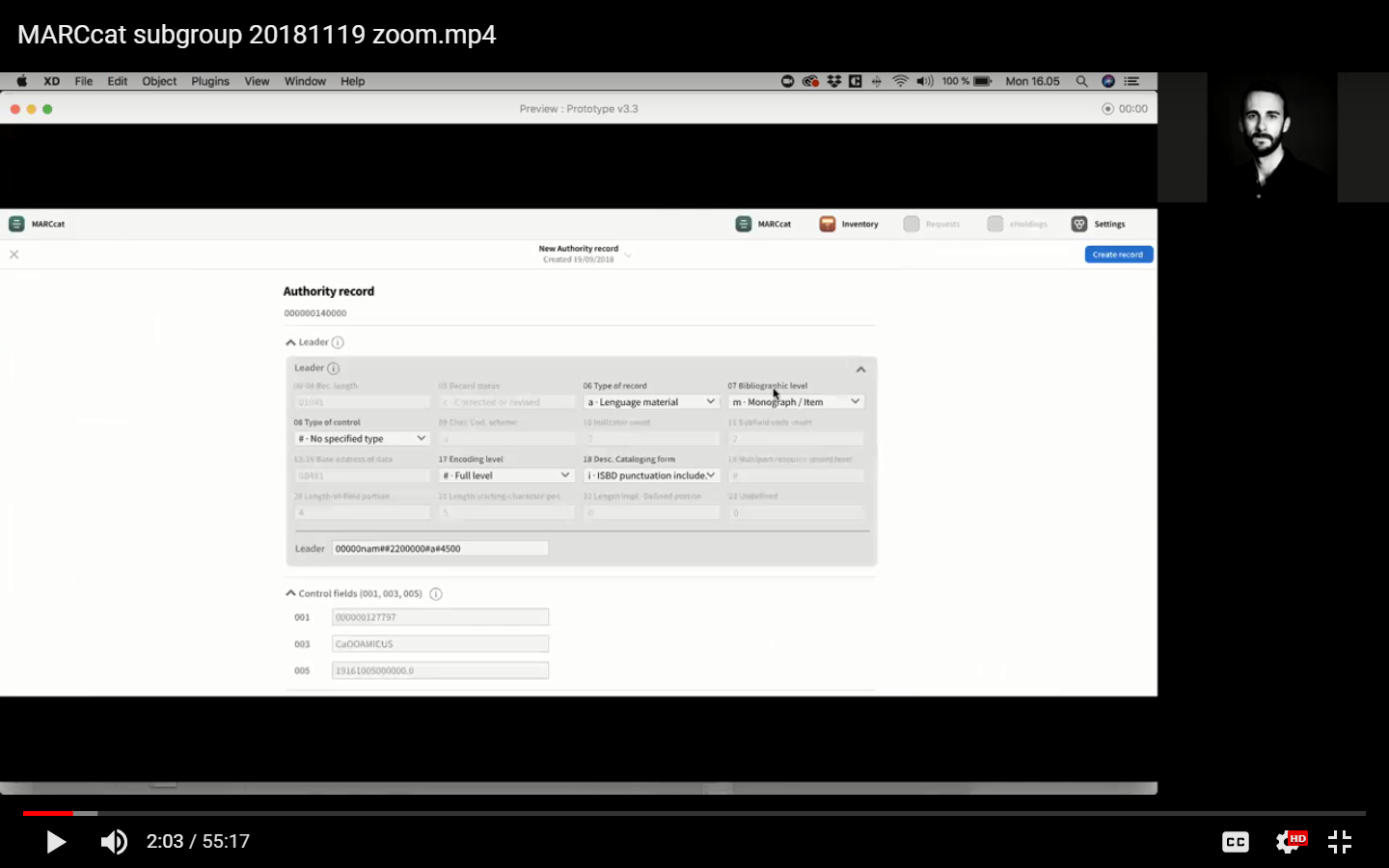 